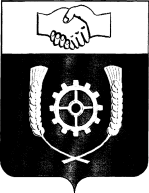 РОССИЙСКАЯ ФЕДЕРАЦИЯ       АДМИНИСТРАЦИЯМУНИЦИПАЛЬНОГО РАЙОНА          КЛЯВЛИНСКИЙ        Самарской области     ПОСТАНОВЛЕНИЕ        10.08.2021г.  № 302Об итогах конкурса  по отбору  социальных проектов  социально ориентированных  некоммерческих организаций, действующих на территории  муниципального  района Клявлинский Самарской области            В соответствии  с государственной программой  Самарской области «Поддержка  социально ориентированных некоммерческих организаций в Самарской области» на 2014-2021годы, утвержденной постановлением Правительства Самарской области от 27.11.2013 №676, постановлением Правительства  Самарской области от 07.08.2019 № 542   «Об утверждении порядка предоставления из бюджета Самарской области грантов  в  форме субсидий социально ориентированных некоммерческим организациям на реализацию социальных проектов», постановлением  Правительства Самарской  области от 16.08.2019№570 «Об  утверждении Порядка предоставления  субсидий  из  областного бюджета  местным бюджетам на  поддержку  муниципальных программ  развития социально ориентированных некоммерческих организаций», постановлением  Правительства Самарской области от 28.05.2021 №328 «Об утверждении Распределения  на 2021год субсидий из областного бюджета местным бюджетам на поддержку  муниципальных программ  развития социально ориентированных некоммерческих организаций», на основании  постановления администрации муниципального района  Клявлинский  от 29.12.2018г.№593 «Об  утверждении Порядка предоставления субсидий  социально ориентированным некоммерческим организациям на  конкурсной основе» (в редакции  от 06.04.2021 №150), постановления администрации муниципального района Клявлинский от 29.08.2019. №307 «Об утверждении муниципальной программы «Поддержка социально ориентированных некоммерческих организаций в муниципальном районе Клявлинский» на 2019-2024 годы (в редакции от 06.04.2021г. №149), Соглашения о предоставлении  муниципальному району Клявлинский  Самарской области  субсидий из  областного бюджета на поддержку муниципальных  программ развития   социально ориентированных некоммерческих организаций за №3 от 24.06.2021г., заключенного  между Министерством экономического развития и  инвестиций Самарской области и Администрацией муниципального района Клявлинский  Самарской области, протокола  конкурсной комиссии по  проведению  конкурсного отбора  социально ориентированных некоммерческих организаций  для  предоставления субсидий  из бюджета муниципального района Клявлинский от 09 августа 2021г. Администрация  муниципального района Клявлинский ПОСТАНОВЛЯЕТ:1. Признать социальный проект Станичного казачьего общества «Клявлинское» Волжского  войскового казачьего общества «Бокс-мой спорт» - победителем конкурса на  предоставление грантов в  форме  субсидий из местного  бюджета на оказание социальной поддержки  социально ориентированным некоммерческим организациям.2. Признать социальный проект Клявлинской районной общественной организации  Самарской областной организации Общероссийской общественной организации "Всероссийское  общество инвалидов»  «С песней по жизни » - победителем  конкурса на  предоставление грантов в  форме  субсидий из местного  бюджета на оказание социальной поддержки  социально ориентированным некоммерческим организациям.3. Комитету по управлению  муниципальным  имуществом  администрации  муниципального района  Клявлинский предоставить субсидии  МАУ «Межпоселенческий центр культуры, молодежной политики и спорта» муниципального района Клявлинский (исполнителю  муниципальной  программы «Об утверждении муниципальной программы "Поддержка социально ориентированных некоммерческих организаций в муниципальном районе Клявлинский" на 2019 - 2021 годы», утвержденной постановлением администрации муниципального района Клявлинский от  29.08.2019 г. № 307).4. МАУ «Межпоселенческий центр культуры, молодежной политики и спорта» муниципального района Клявлинский заключить с победителями конкурса, указанными в пп.1 и 2 настоящего постановления, договоры о  предоставлении субсидий.5. МКУ «Управление финансами  муниципального района Клявлинский» обеспечить  финансирование победителей конкурса, указанными в пп.1,2 настоящего постановления,  за счет средств  местного бюджета, предусмотренных  муниципальной программой «Поддержка социально ориентированных   некоммерческих организаций в муниципальном районе Клявлинский» на 2019-2024 годы», утвержденной постановлением администрации муниципального района Клявлинский от 29.08.2019 г. №307 в следующем размере: 1) Станичному  казачьему обществу «Клявлинское» Волжского  войскового казачьего общества - 453952,00 рублей (Четыреста пятьдесят три тысячи девятьсот пятьдесят два) рубля, в том числе : 414411,00 (Четыреста  четырнадцать тысяч  четыреста одиннадцать) рублей – за счет средств областного бюджета, 39541,00 (Тридцать девять тысяч пятьсот сорок один) рубль - за счет  средств местного бюджета; 2) Клявлинской  районной общественной  организации  Самарской областной организации Общероссийской общественной организации "Всероссийское  общество инвалидов» - 334500,00 рублей (Триста тридцать четыре тысячи  пятьсот) рублей, в том числе :  294959,00 (Двести девяносто четыре  тысячи  девятьсот пятьдесят девять) рублей- за счет средств областного бюджета, 39541,00 (Тридцать девять тысяч пятьсот сорок один) рубль - за счет  средств местного бюджета.6. Опубликовать настоящее постановление в районной газете «Знамя Родины» и разместить его на официальном сайте администрации муниципального района Клявлинский в информационно-телекоммуникационной сети «Интернет». 7. Настоящее постановление вступает в силу со дня его официального опубликования и распространяется на  правоотношения, возникшие с 10 августа 2021г.8. Контроль за исполнением настоящего постановления возложить на заместителя Главы района по экономике и финансам Буравова В.Н.   Согласовано Начальник  юридического отдела                                 Г.В. КнязеваЛахно О.Г.Глава муниципального района Клявлинский                                             И.Н. Соловьев 